01-075 Пожарный агитационный автомобиль для проведения разъяснительной работы по противопожарным мероприятиям среди населения на базе 3-дверного автобуса КАвЗ-651А 4х2 с генератором, кинопроектором и пр. оборудованием, мест до 9, полный вес до 5.3 тн, ГАЗ-51 70 лс, 70 км/час, штучно, отряд технической службы УПО Эстонии, 1967 г.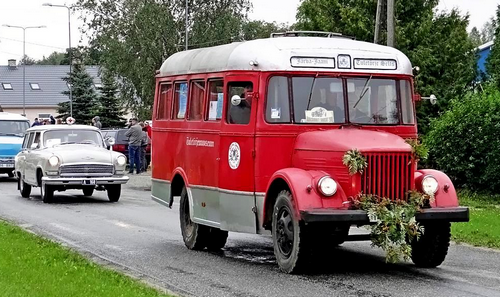  В качестве прототипа для этой модели Мастер выбрал пожарный автобус КАвЗ-651А 1967 года выпуска из "Приюта старой техники Ярва-Яани (Järva-Jaani)", что в Эстонии. Одним из эффективных средств борьбы с пожарами является агитационно-массовая работа среди населения. Для осуществления такой работы в районах области, края, республики организуется проведение лекций, бесед на противопожарные темы и, кроме этого, демонстрируются фильмы на противопожарные темыНаряду с проведением агитационно-массовой работы на местах оказывается практическая помощь в ремонте противопожарного оборудования (ручных насосов, мотопомп и др. ) Поэтому агитационный автомобиль служит не только для проведения агитационно-массовой работы, но и для ремонта противопожарного оборудования. Для этой цели в кузове агитационного автомобиля устанавливается стол-верстак как рабочее место ремонтника и предусматриваются места для инструмента и запасных частейДля выполнения такого рода задач и предназначается специально оборудованный автомобиль, называемый «агитационный» Как правило такие автомобили оборудовались на местах на различных шасси и оснащались различным оборудованием, в зависимости от наличия на местах тех или иных возможностей Изготовление и эксплуатация агитационных автомобилей на местах позволили накопить некоторый опыт, который был использован для создания типового агитационного автомобиля, который в 1959-60 г. небольшой серией был выпущен Варгашинским заводом ППО на базе пассажирского АП-4 101-го ЦАРЗ МО СССР (101-й Центральный авторемонтный завод Министерства обороны СССР) / Москва. http://firedesign.narod.ru/history_fire_vehicles/1945-65_special/index.htm. По данным из книги Карпова А. В. «Пожарный спецназ» Том 2 стр. 549 АГ-5(51) изготавливались только Технической службой ПО Ленинграда в начале 1960-х годов в собственном кузове. Как бы то ни было, заводских агитационных машин не хватало и Пожарной охране на местах приходилось решать этот вопрос самостоятельно, используя снятые с эксплуатации пожарные машины или серийно выпускаемые автобусы. Наиболее подходящим из них в 1960-е годы были автобусы КАвЗ-651А. Каждый такой автобус оснащался в меру возможностей пожарных частей по-разному, но примерно выглядел так. Автомобиль агитационный предназначался для проведения агитационно-разъяснительной работы по противопожарным мероприятиям среди населения. 2. УСТРОЙСТВО АВТОМОБИЛЯ  Характерными признаками является широкая красная полоса с надписью «Агитационный» или «Пожарная Охрана». Внутри кузов автомобиля разделяется на две части: кабину, водителя и салон - помещение для личного состава агитационной и ремонтной групп. В заднее части  образуют затемнительную камеру для демонстрации фильмов на экран, расположенный внутри кузова. На агитационном автомобиле для демонстрации фильмокопий установлено следующее основное оборудование: кинопроекционное устройство КН-11, киноэкран, изготовленный из материала «винипроз», и электродинамический громкоговоритель. Кинопроекционное  устройство состоит из кинопроектора, звуковоспроизводящего устройства КУУП-56, в комплекте которого имеются усилитель 9ОУ-2 и автотрансформатор КАТ-15. Электродинамический громкоговоритель типа Р-10 мощностью 10 вт установлен в передней части крыши кузова на специальном кронштейне. Конструкция кронштейна позволяет производить вращение громкоговорителя из кабины водителя с помощью специальных рычагов. Для работы киноустановки на автомобиле установлен электрогенератор переменного тока мощностью 750 вт, напряжением 115 в, с приводом от двигателя автомобиля. Киноустановка может работать от внешней сети. Для включения киноустановки во внешнюю сеть автомобиль укомплектовывается катушкой с кабелем ШРПС 2х1,5  мм2.  Для  размещения узкопленочной кинопередвижки  «Украина» стол-верстак имеет соответствующие места. Переносный экран из комплекта кинопередвижки «Украина» крепится  ремнем по правому борту с опорой на брус продольного сиденья. Кроме основного оборудования для демонстрации фильмов, на автомобиле установлены магнитофон МАГ-8М для записи и воспроизведения речи и музыки, универсальный двухскоростной электропроигрыватель типа УМП-1 для проигрывания обычных и долгоиграющих граммпластинок. Для управления вышеперечисленными устройствами и приборами на автомобиле смонтирован специальный пульт, снаружи оформленный двумя панелями: силовой и радио.На силовой панели расположены: вольтметр для контроля напряжения при  питании аппаратуры от внешней сети переменного тока напряжением 127 или 220 в или от собственной электростанции, вырабатывающей переменный ток напряжением 115 в; переключатель для включения питания от внешней сети или от собственной электростанции; переключатель напряжения внешней сети 127 или 220 в; главный переключатель нагрузки для включения  автотрансформатора; выключатель усилителя; выключатель селеновых  выпрямителей.Для защиты от коротких замыканий силовая часть пульта обеспечена соответствующими предохранителями. Помимо оборудования для проведения агитационно-массовой работы и демонстрации фильмов, агитационный автомобиль укомплектовывается еще имуществом, имеющем вспомогательное значение. К такого рода имуществу относятся огнетушители ОП-5 и ОУ-2, кошма размером 1,5х1,5 м, лопата штыковая, топор плотничный, цепи противоскольжения. Огнетушители и кошма предназначены для обеспечения противопожарной безопасности автомобиля и его оборудования, а лопата, топор плотничный и цепи противоскольжения - для возможности преодоления плохих участков дорог.Краткая характеристика:электрогенератор - АПМ-10, мощность - 750 Вт., напряжение - 220В, частота - 50 Гц., привод от КОМ. установленной за КПП, передаточное число - 2,33:1, кинопроектор - КН-11, громкоговоритель - Р-10, магнитофон - Маг-8М, проигрыватель - УПМ-1, колесная база шасси - 3300 мм., габариты: 6150х2400х3050 мм., угол свеса - 40°/15°, полная масса - 3.660 т., макс. скорость - 70 км/ч. Техническая характеристика автобуса КАвЗ-651А:Габаритные размерыГабаритные размерыДлина Ширина Высота, мм6170х2380х2750Колесная база, мм3300Передний свес, мм870Задний свес, мм2000Колея передних колес, мм1580Колея задних колес, мм1650Дорожный просвет под передней осью, мм305Дорожный просвет под задней осью, мм245Шаг сидений, мм720Масса и наполняемость автобусаМасса и наполняемость автобусаСнаряженная масса, кг3550Полная масса, кг5300Макс. допустимая нагрузка на переднюю ось, кг 1430Макс. допустимая нагрузка на заднюю ось, кг3870Количество мест для сидения20Общее количество мест25Двигатель и КППДвигатель и КППМарка двигателяГАЗ-51ТипкарбюраторныйКоличество и расположение цилиндров6 RРабочий объем, л3,480Степень сжатия6,2Максимальная мощность, л.с.70 (при 3600 об/мин)КПП и сцеплениеКПП и сцеплениеТип КППмеханическаяКоличество ступеней КПП4Передаточное отношение главной передачи6,67Рулевой механизмглобоидальный червяк с 2-гребневым роликомПодвеска колесПередняя: на двух продольных полуэллиптических рессорах, амортизаторы гидравлические, телескопические, двустороннего действияПередняя: на двух продольных полуэллиптических рессорах, амортизаторы гидравлические, телескопические, двустороннего действияЗадняя: на двух продольных полуэллиптических рессорах с дополнительными рессорами, амортизаторы гидравлические, телескопические, двустороннего действияЗадняя: на двух продольных полуэллиптических рессорах с дополнительными рессорами, амортизаторы гидравлические, телескопические, двустороннего действияТормозная системаТормозная системаРабочий тормозколодочный, на все колеса, с гидравлическим приводомСтояночный тормозколодочный, на трансмиссию с механическим приводомМаксимальная скорость, км/ч70Расход топлива при 60 км/ч, л/100 км28Объем топливного бака, л105Минимальный радиус поворота, м8,1Электрооборудование, В12Шины7,50-20